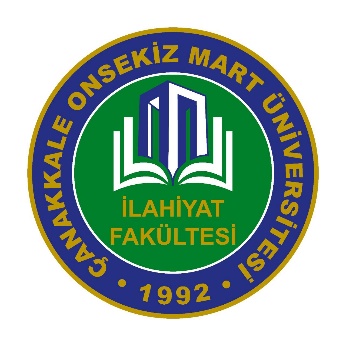 ÇANAKKALE ONSEKİZ MART ÜNİVERSİTESİİLAHİYAT FAKÜLTESİSınav KurallarıSınav Öncesinde Yapılması GerekenlerSınav esnasında herhangi bir aksaklığa mahal vermemek için, sınava gireceğiniz yeri, önceden bulunuz. Sınav saatinden önce salonda hazır bulunup yerinizi alınız. Her bir öğrenci arasında en az iki boşluk olmasına dikkat ediniz. Sınavlara cep telefonuyla girmek yasaktır. Bunun için önceden tedbir alınız.Sınavlarda kimlik kontrolü yapılacağı için öğrenci kimlik kartınızı yanınızda bulundurunuz. Öğrenci kimlik kartını kaybeden veya henüz almamış olanlar, sınav başlamadan önce öğrenci işlerinden öğrenci belgesi almalıdır.Sınav süresi her ders için farklı olabilmektedir. Sınava geç girerek süre kaybı yaşamamaya dikkat ediniz. Sınava ilk 15 dakika içerisinde geç gelenler alınacaktır. Ancak bu süreden sonra sınava hiç kimse alınmayacaktır. Öğrenciler arasında kalem ve silgi alışverişi yapılması yasaktır. Bu yüzden yanınızda yedek kalem ve silgi bulundurmayı unutmayınız. Sınav Esnasında Yapılması GerekenlerSınav saatinden en az  10 dakika önce sınıfta olmanız önerilir. Sınav kağıtları dağıtıldıktan sonra, ilk 15 dakika içinde hiç kimse sınav salonunu terk edemez.Sınav kâğıdınızı aldıktan sonra, kağıdınızın üst kısmına ad, soyad, öğrenci no, şube bilgilerinizi yazınız ve sınav kağıdınızı imzalayınız yazınız.Sınav sorularının her türlü ortamda kopyalanması ve paylaşılması kesinlikle yasaktır. Sınav salonuna cep telefonu ile gelen öğrenci, telefonunu kapatarak, ulaşamayacağı bir yere bırakmalıdır. Sınav esnasında cep telefonuna bakan öğrencilerle ilgili işlem yapılacaktır. Herhangi bir şekilde sınav güvenliğini ihlal eden öğrencilerin sınavları geçersiz sayılır.Sınav süresini dikkatli kullanınız. Süre bitiminde gözetmenler sınav evrakını toplayacaktır.Kopya çeken, kopya alan, çekmeye teşebbüs eden ve kopya çekilmesine yardım eden öğrencilerin sınavları geçersiz sayılacak ve haklarında gerekli işlemler yapılacaktır.Sınav süresince görevlilere soru sormak, görevlilerle alçak sesle ve yakından konuşmak yasaktır.İmza listesini yalnızca tükenmez kalemle imzalayınız.ÇOMÜ Mevzuatına uygun olarak, yönetmelikte belirtilen mazeretlerin oluşması durumunda ilgili öğrenci ara sınav için mazeret sınavına girebilir. Final ve Bütünleme sınavları için mazeret sınavı yapılmamaktadır.